ОТДЕЛ ОБРАЗОВАНИЯ АДМИНИСТРАЦИИ  ВАДИНСКОГО РАЙОНАПРИКАЗ№ 126                                                                                                 25 .10.2021с.ВадинскО проведении муниципального этапаВсероссийской олимпиады школьников в Вадинском районев 2021 -2022 учебном годуВ целях активизации получения обучающимися глубоких знаний по основам наук и повышения общего уровня образованности, активизации работы спецкурсов, создания оптимальных условий для выявления одарённых и талантливых школьников, их дальнейшего интеллектуального развития и профессиональной ориентации, в соответствии с приказом Министерства образования и науки Российской Федерации от 18.11.2013 № 1252 (с последующими изменениями), руководствуясь Положением о Министерстве образования Пензенской области, утвержденным постановлением Правительства Пензенской области от 05.08.2008 №485-пП (с последующими изменениями), приказываю:Подготовить и провести в 2021-2022 учебном году муниципальный  этап Всероссийской олимпиады школьников по математике, физике, химии, биологии, экологии, истории, русскому языку, литературе, информатике и ИКТ, иностранным языкам (английскому, немецкому, французскому), обществознанию, географии, физической культуре, основам безопасности жизнедеятельности, праву, экономике и (далее - Олимпиада) на базе  МБОУ ООШ с.Вадинск  им.Левина. Начало в 9-30ч.2. Утвердить прилагаемые:2.1. Состав жюри муниципального этапа Олимпиады (приложение1) ; 2.2.График проведения муниципального этапа Олимпиады (приложение2);          3. Рекомендовать руководителям образовательных учреждений:3.1. Представить документы на участие команд школ в муниципальный Оргкомитет Олимпиады до 11 ноября  2020 года (приложение3);3.2. Обеспечить  явку  победителей   школьного   этапа   Олимпиады(согласно поданным заявкам) в  МБОУ ООШ с.Вадинск им.Лёвина  к 9-30ч. для участия в муниципальном  этапе Олимпиады.4.Контроль  исполнения настоящего приказа возложить на Мясникову Т.В. ,методиста отдела образования администрации Вадинского района.Начальник отдела образования                                      Г.В.Семисчастнова  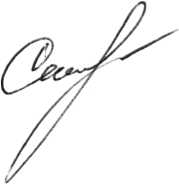 Приложение1 к приказу						Отдела образования администрации Вадинского района		                                           от 25.10.2021  № 126Составжюри  для проведения муниципального этапа Всероссийской олимпиады школьников в Вадинском районе по математике, физике, химии, биологии, истории, информатике и ИКТ, русскому языку, литературе, иностранным языкам, обществознанию, географии, физической культуре, основам безопасности жизнедеятельности, экономике, праву   в 2021-2022 учебном годуИстория , обществознание и право-Дорохова Г.Г. ,учитель истории МОУ СОШ с.Вадинск;(председатель жюри)-Арзамасцева Н.П., учитель истории филиала МОУ СОШ с.Вадинск в селе Б-Лука;-Селезнева Н.В., учитель истории филиала МБОУ ООШ с.Вадинск им.Лёвина;Экология ,география , биология, химия,экономика-Жукова Л.В., учитель географии МБОУ ООШ с.Вадинск; (председатель жюри)-Ананьева Л.Д., учитель географии филиала МОУ СОШ с.Вадинск в с.Рахмановка;-Талалаева Н.А., учитель географии филиала МОУ СОШ с.Вадинск в с.С-Поливаново;- Новичкова Г.Н., учитель географии МОУ СОШ с.Вадинск;-МедведеваЕ.В., учитель географии филиала МОУ СОШ с.Вадинск в с.Каргалей;-Демина И.В.,учитель химии МОУ СОШ с.Вадинск-Зоцина Е.В., учитель биологии филиала МОУ СОШ с.Вадинск в с.С-ПоливановоРусский язык и литература-Лукошкина Г.В., учитель русского языка и литературы МОУ СОШ с.Вадинск; (председатель жюри)-Гордеева Т.Н., учитель русского языка и литературы филиала МОУ СОШ с.Вадинск в с.Б-Лука;-Пегова Т.Г., учитель русского языка и литературы филиала МОУ СОШ с.Вадинск в с.Ягановка;-Сумерская О.А., учитель русского языка и литературы МОУ СОШ с.Вадинск;-Романова Е.В., учитель русского языка  и литературы МОУ СОШ с.Вадинск- Дружинина О.В.,учитель русского языка и литературы МБОУ ООШс.Вадинск;Физика-Клочков В.А., учитель физики филиала  МОУ СОШ с.Вадинск в  с.Ягановка(председатель жюри)-Суляева Л.Н.,учитель физики МОУ СОШ с.Вадинск-Анненкова И.И., учитель физики  МОУООШ с.Вадинск;-Арзамасцева Н.П. учитель физики филиала  МОУ СОШ с.Вадинск в  Б-Лука.Информатика-Калашникова О.В., учитель информатики МОУ СОШ с.Вадинск(председатель жюри)-Шамонова Н.П., учитель информатики  филиала  МОУ СОШ с.Вадинск в с.Б-Лука -Анненкова И.И., учитель физики  МОУООШ с.Вадинск;Физическая культура , ОБЖ-Душутин В.В.-директор ДЮСШ(председатель жюри)-Драгунихин А.В., учитель физической культуры МОУ СОШ с.Вадинск-Сорокин Н.П., учитель физической культуры МОУ СОШс.Вадинск в с.Б-Лука-Ячменев Е.Н., учитель физической культуры МОУСОШс.Вадинск-Сулименко А.В., преподаватель ОБЖ МОУ СОШ с.Вадинск;-Буртасов А.А., учитель физической культуры МБОУООШс.Вадинск Математика-Ахрамеева Н.В., учитель математики МОУ СОШ с.Вадинск (председатель жюри)-Лоскутова Т.В. учитель математики МБОУ ООШ с.Вадинск им.Лёвина-Крутова О.В., учитель математики филиала МОУ СОШ с.Вадинск в с.Ягановка-Волкова Т.В., учитель математики филиала МОУ СОШ с.Вадинск в с.С-Поливаново;Иностранный язык-Лемесева Е.В.,учитель немецкого языка МОУ СОШ с.Вадинск(председатель жюри)-Кукушкина В.П., учитель немецкого языка филиала МОУ СОШ с.Вадинск с.Б-Лука-Рябова О.А., учитель немецкого языка филиала МОУ СОШ с.Вадинск в с.Вадинск-Авдонина  Н.А. учитель немецкого языка МОУ ООШ с.Вадинск